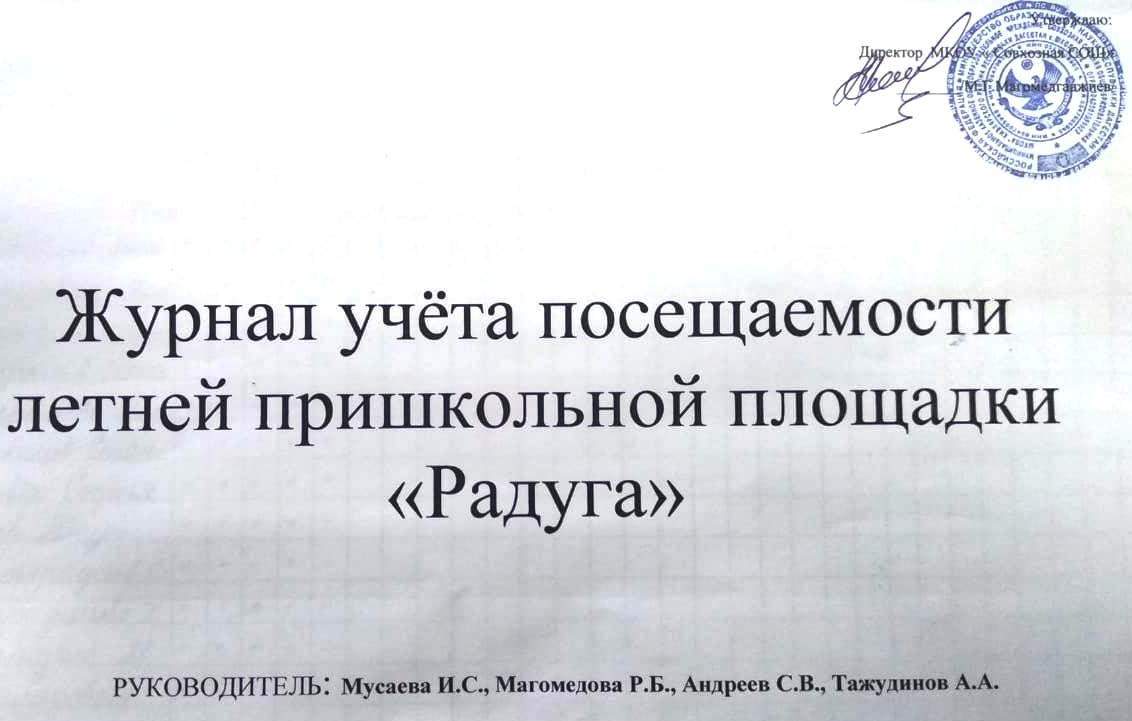 ЖУРНАЛ УЧЁТА ПОСЕЩАЕМОСТИИЮНЬ 2021г.№ п/пФ.И. учащихся№ п/пФ.И. учащихся№ п/пФ.И. учащихся№ п/пФ.И. учащихся